Publicado en España el 18/12/2020 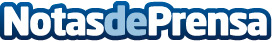 Magnetoterapia: cómo mejorar gracias a los campos magnéticos, por BIOMAGEl objetivo de la magnetoterapia es apoyar y activar los mecanismos de regulación y defensa del cuerpo de la manera más natural posible, de forma no invasiva, actuando directamente en el corazón de las célulasDatos de contacto:MAGNETOTERAPIA BIOMAGComunicado de prensa de la magnetoterapia912596108Nota de prensa publicada en: https://www.notasdeprensa.es/magnetoterapia-como-mejorar-gracias-a-los Categorias: Nacional Madrid Medicina alternativa Otros deportes http://www.notasdeprensa.es